Land Scenario Three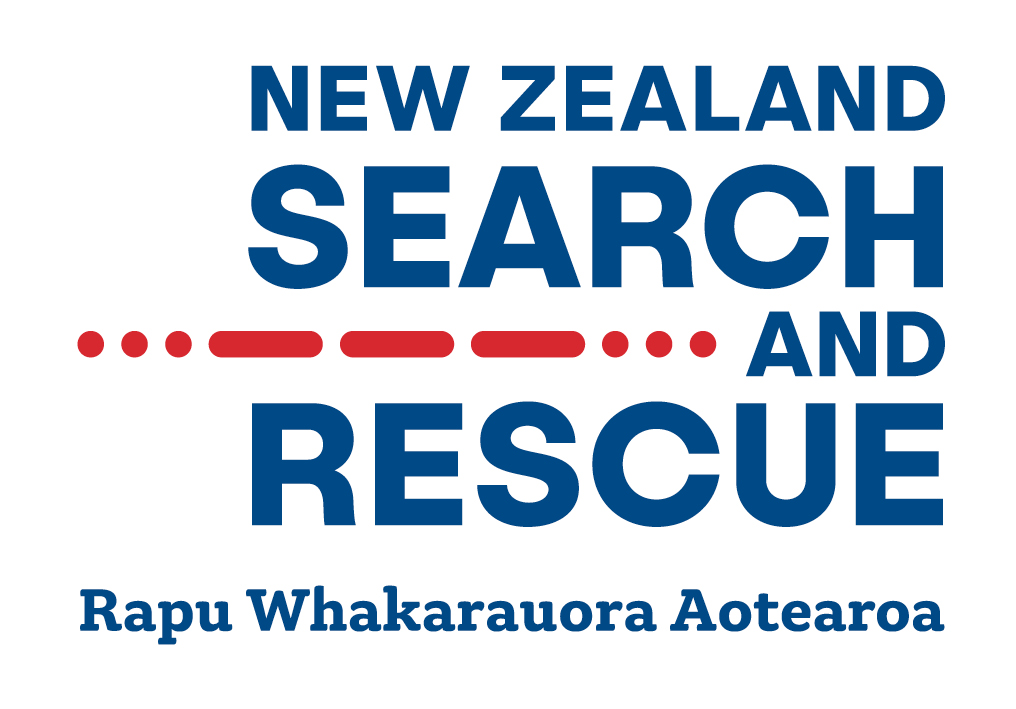 Situation:Wife / Partner of mountain biker, reports him late home.He left home at 0900hrs and was expected home at 1200hrs.They were intending to have lunch with the mountain bikers’ parents at 1300hrs.It is now 1330hrs and neither the partner or his parents have heard from him. Hence the phone call to Police.Action to date:On Call SAR Officer has been notified.IMT Members have been Etex’d.Patrol sent to the local Mountain Bike Park to locate Mountain Biker’s vehicle.Ground:Local Mountain Bike ParkRugged Remote National Park.Hilly.Forested with mature trees. Some of the tracks go thru recently cut over areas which are in the early stages of regrowth.Some tracks go thru areas which have been harvested but left to regenerate naturally, populated with heavy undergrowth.There are a variety of tracks which cater for a range of abilities - learners to highly skilled.Weather:As on the day of the exercise.Injects Family:Male, 35 years of age, reasonably fit, rides a couple of times during the week (alone), usually for about an hour at a time.Confident rider, of average ability.Usually punctual or communicates with his wife / partner if he is going to be late.Weekend rides are usually with associates. Patrols:Confirm Mountain Biker’s vehicle is in the MTB car park.Known to Coffee Cart Barista.Saw him ride to the entrance of the tracks.Unusual in that he was by himself, normally with a couple of other associates who are characters in themselves.Patrol has been called away but has left note on car of missing person.Wife / Partner:Has no knowledge of the tracks he rides.Provides Photo (Selfie) of missing person on one of the trails. Wearing the same gear and riding the same bike. Photo taken last weekend.Has rung both associates, neither riding with the missing person, both had other last-minute commitments.Associates:Both consider the missing person to be an average rider who is sometimes a little over confident. A risk taker at times. Often goes faster than he should downhill.To date hasn’t suffered any major accidents.They usually moderate his enthusiasm. Usually they ride a Grade 3 track, seldom do they ride a higher grading.Lately has been obsessing with trying a higher Graded track.MTB Community:1 report of missing person at the entrance to the tracks within the mountain bike park.1 report of missing person at the top of Grade 3 track. In addition to this track continuing downhill at the same grading it is also the beginning of a Grade 4 and Grade 5 track.Mountain Bike Park Duty manager confirms there are several abandoned tracks as a consequence of Track redesign, particularly on the higher graded tracks.Search Teams: LandSAR containment members at the end of each of the Grade 3,4 and 5 tracks have spoken to Mountain Bikers coming off the tracks. On each track there has been evidence of bikes almost going over the edge.That in itself is not unusual. If a Mountain Biker has gone over the edge there was no obvious of sign of a bike.Further interrogation of theses riders, reveals that because of the speed they were traveling at, combined with the concentration required to keep themselves upright, it is distinctly possibly they could have missed an injured rider off to the side. Team One report they are starting the Search of Grade 3 Track.Team Two report they are starting the Search of Grade 4 Track.Team Three report they are starting the Search of the Grade 5 Track.Team One reports they are halfway down the track with nothing obvious to report.Team Two reports they are halfway down the track with nothing obvious to report.Team Five reports that they at the Mountain Bike park and are heading to the start of the Grade Two track.Team Three reports they estimate they are a little past half way down their track and are investigating significant sign that a Mountain Biker has gone over the edge and some distance down.Team Five queries whether they should continue with task or redeploy. Awaiting instructions.Team One and Two have halted and are requesting further instruction.Team Three reports it looks like an abandoned trail, although evidence of someone going down it recently. Requesting further instruction, do they continue or return to track and continue with Tasking.All Teams instructed to continue with original taskings.Team Three member, responding to a call of nature just past where the rest of the Team had stopped, has found a bike, damaged (badly), answering the description of the bike ridden by the missing mountain biker.All remaining Teams are requesting further instructions, are they going to be re- tasked.Team Three sign cutting suggests missing party is heading towards the cutover area which is covered by heavy regrowth. Team Three report close examination of area where bike has been found reals small amount of blood on the handle bars and some on crushed foliage nearby.Team Three report tracks indicate injured mountain biker has gone thru cut over area into heavy forest.Team Three report having located injured Mountain Biker, collapsed, semi-conscious, appears to have suffered head injury. Area unsuitable for chopper evac. Aprox 1km from Carpark, possibly 500m up steep hill to nearest track.Requests direction on Evac Plan.Organisation:DCC request an update with sufficient information to populate a Media release.NCCC are requesting details of the search, they have been contacted, from overseas by the CEO of the International Company the missing Mountain Biker works for.DCC advise the IMT that the Media, have become aware of the “international” aspect of the missing party and are requesting a Comms Plan.It is now 1730hrs, the DCC Late Shift queries progress and wonders if an Action Plan is being considered for the next Operational Period.Local Area Commander rings I/C direct, requests a briefing on progress, what resources have been deployed and what further resources are being considered.DCC advise local Drone pilot has called in offering his services.DCC request direction on whether a Delta Unit is required.DCC report local Iwi Representative has rung in, offering assistance and heading to search HQ.Media:Have heard of the search. They are heading to the Mountain Bike Park and are requesting a stand-up interview with the I/C.Media have heard that this is one of several bad accidents that Emergency Services have responded to at this Mountain Bike Park recently and are asking for comment.Local Government:Local Councillor has become aware of Facebook postings commenting on the search and is requesting a meeting with the I/C. (concerned about potential adverse comment impacting on Domestic Tourism).